Об утверждении Плана мероприятий по противодействию  коррупции  на 2019-2021 годы  в сельском поселении Явгильдинский  сельсовет муниципального района Караидельский район Республики Башкортостан В соответствии с Федеральными законами от 06.10.2003 № №131-ФЗ «Об общих принципах организации местного самоуправления в Российской Федерации», от 02.03.2007 №25-ФЗ «О муниципальной службе в Российской Федерации», от 25.12.2008 №273-ФЗ «О противодействии коррупции», законом Республики Башкортостан от 16.07.2007 №453-з «О муниципальной службе в Республике Башкортостан», распоряжения Главы Республики Башкортостан от 24.12.2018 г. № РГ-280 «Об утверждении Плана мероприятий по противодействию коррупции в Республике Башкортостан на 2019-2021 годы», а также в целях дальнейшего развития системы противодействия коррупции в сельском поселении Явгильдинский  сельсовет муниципального района Караидельский район Республики Башкортостан,  постановляю:Утвердить План мероприятий по противодействию коррупции на 2019-2021 годы в сельском поселении Явгильдинский  сельсовет муниципального района Караидельский район Республики Башкортостан согласно приложению.Разместить План мероприятий по противодействию коррупции на 2019-2021 годы в сельском поселении Явгильдинский  сельсовет муниципального района Караидельский район Республики Башкортостан на официальном сайте сельского поселения Явгильдинский  сельсовет муниципального района Караидельский район Республики Башкортостан:  http://yavgildino.ru/.Контроль исполнения данного постановления возложить на управляющего делами администрации сельского поселения Явгильдинский  сельсовет муниципального района Караидельский район Республики Башкортостан.   Глава СП Явгильдинский  сельсовет                                            Ф.М.ИлаловПодг. Каюмова Р.А.8(34744)2-77-36Приложение к постановлению главы сельского поселения Явгильдинский  сельсовет муниципального районаКараидельский район Республики Башкортостанот  25 марта 2019 № 27ПЛАНмероприятий по противодействию коррупции в сельском поселении Явгильдинский  сельсовет муниципального районаКараидельский район Республики Башкортостан на 2019-2021 годыУправляющий делами                                                               Р.А. КаюмоваҘ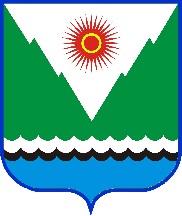 арарпостановление«25» март 2019 й.№ 27    «25» марта 2019 г.№ п/пСодержание мероприятийИсполнителиСроки исполненияПринятие (корректировка) планов  по противодействию коррупции с учетом специфики деятельности муниципального образованияАдминистрация сельского поселения Явгильдинский  сельсовет муниципального района Караидельский район Республики Башкортостандо 30 марта 2019 года, далее – по мере необходимости Разработка и принятие нормативных правовых актов 
в сфере противодействия коррупцииАдминистрация сельского поселения Явгильдинский  сельсовет муниципального района Караидельский район Республики Башкортостанпо мере необходимостиПроведение антикоррупционной экспертизы нормативных правовых актов и проектов нормативных правовых актов  Администрации сельского поселения Явгильдинский  сельсовет муниципального района Караидельский район Республики Башкортостан. Обеспечение устранения выявленных коррупциогенных факторовАдминистрация сельского поселения Явгильдинский  сельсовет муниципального района Караидельский район Республики БашкортостанпостоянноОбеспечение проведения независимой антикоррупционной экспертизы и общественного обсуждения проектов нормативных правовых актов 
и действующих нормативных правовых актов, в том числе путем размещения  проектов нормативных правовых актов на официальном сайте Администрации сельского поселения Явгильдинский  сельсовет муниципального района Караидельский район Республики БашкортостанАдминистрация сельского поселения Явгильдинский  сельсовет муниципального района Караидельский район Республики БашкортостанпостоянноПроведение мониторинга законодательства и практики правоприменения нормативных правовых актов Администрации сельского поселения Явгильдинский  сельсовет муниципального района Караидельский район Республики Башкортостан, в том числе с целью выявления и устранения коррупциогенных факторовАдминистрация сельского поселения Явгильдинский  сельсовет муниципального района Караидельский район Республики БашкортостанпостоянноПринятие мер, направленных на повышение эффективности деятельности  должностных лиц по профилактике коррупционных и иных правонарушенийГлава сельского поселения Явгильдинский  сельсовет муниципального района Караидельский район Республики БашкортостанпостоянноРеализация Комплекса организационных, разъяснительных и иных мер по соблюдению муниципальными служащими запретов, ограничений и требований, установленных в целях противодействия коррупции, утвержденного Комиссией по координации работы по противодействию коррупции в Республике БашкортостанГлава сельского поселения Явгильдинский  сельсовет муниципального района Караидельский район Республики БашкортостанпостоянноПроведение анализа соблюдения запретов, ограничений и требований, установленных в целях противодействия коррупции, лицами, замещающими муниципальные должности, должности муниципальной службыГлава сельского поселения Явгильдинский  сельсовет муниципального района Караидельский район Республики БашкортостанпостоянноОбеспечение применения предусмотренных законодательством мер юридической ответственности 
в каждом случае несоблюдения запретов, ограничений и требований, установленных в целях противодействия коррупции. Освещение информации о фактах нарушений и принятых мерах ответственностиГлава сельского поселения Явгильдинский  сельсовет муниципального района Караидельский район Республики БашкортостанпостоянноОбеспечение использования специального программного обеспечения «Справки БК» всеми  лицами, претендующими на замещение должностей или замещающими должности, осуществление полномочий по которым  влечет за собой обязанность представлять сведения  о своих доходах, расходах, об имуществе и обязательствах имущественного характера, о доходах, расходах, об имуществе и обязательствах имущественного характера своих супругов и несовершеннолетних детей,  при заполнении справок о доходах, расходах, об имуществе и обязательствах имущественного характераГлава сельского поселения Явгильдинский  сельсовет муниципального района Караидельский район Республики Башкортостан,Управляющий делами Администрации сельского поселения Явгильдинский  сельсовет муниципального района Караидельский район Республики БашкортостанпостоянноОрганизация проведения оценки коррупционных рисков, возникающих при реализации полномочий, 
и внесение уточнений в перечень должностей муниципальной службы, замещение которых связано
с коррупционными рискамиГлава сельского поселения Явгильдинский  сельсовет муниципального района Караидельский район Республики БашкортостанежегодноПроведение анализа сведений о доходах, расходах, об имуществе и обязательствах имущественного характера представленных лицами, замещающими должности муниципальной службы, должности руководителей муниципальных учрежденийГлава сельского поселения Явгильдинский  сельсовет муниципального района Караидельский район Республики Башкортостан,Управляющий делами Администрации сельского поселения Явгильдинский  сельсовет муниципального района Караидельский район Республики Башкортостанежегодно, до 1 июля текущего годаПроведение анализа сведений (в части, касающейся профилактики коррупционных правонарушений), представленных кандидатами на должности в Администрации сельского поселения Явгильдинский  сельсовет муниципального района Караидельский район Республики Башкортостан и подведомственных  им учрежденияхГлава сельского поселения Явгильдинский  сельсовет муниципального района Караидельский район Республики Башкортостан,Управляющий делами Администрации сельского поселения Явгильдинский  сельсовет муниципального района Караидельский район Республики БашкортостанпостоянноПринятие мер, направленных на повышение эффективности  контроля за соблюдением лицами, замещающими муниципальные должности, должности муниципальной службы требований законодательства 
о противодействии коррупции, касающихся предотвращения и урегулирования конфликта интересов, в том числе за привлечением таких лиц к ответственности в случае их несоблюдения Глава сельского поселения Явгильдинский  сельсовет муниципального района Караидельский район Республики Башкортостан,Управляющий делами Администрации сельского поселения Явгильдинский  сельсовет муниципального района Караидельский район Республики БашкортостанпостоянноАктуализация сведений, содержащихся в анкетах, представляемых при назначении лиц, замещающих муниципальные должности, должности муниципальной службы, об их родственниках и свойственниках в целях выявления возможного конфликта интересовГлава сельского поселения Явгильдинский  сельсовет муниципального района Караидельский район Республики Башкортостан,Управляющий делами Администрации сельского поселения Явгильдинский  сельсовет муниципального района Караидельский район Республики Башкортостанпо мере необходимостиОбеспечить своевременность направления в Аппарат Правительства Республики Башкортостан и полноту сведений о применении к лицам, замещающим муниципальные должности, должности муниципальной службы, руководителей муниципальных учреждений, взыскания в виде увольнения (освобождения от должности) в связи с утратой доверия за совершение  коррупционного правонарушения для включения в реестр лиц, уволенных в связи с утратой доверияГлава сельского поселения Явгильдинский  сельсовет муниципального района Караидельский район Республики Башкортостан,Управляющий делами Администрации сельского поселения Явгильдинский  сельсовет муниципального района Караидельский район Республики БашкортостанпостоянноПовышение квалификации муниципальных служащих, в должностные обязанности которых входит участие в противодействии коррупцииГлава сельского поселения Явгильдинский  сельсовет муниципального района Караидельский район Республики Башкортостан,Управляющий делами Администрации сельского поселения Явгильдинский  сельсовет муниципального района Караидельский район Республики БашкортостанежегодноОбучение муниципальных служащих, впервые поступивших на муниципальную службу по образовательным программам в области противодействия коррупцииГлава сельского поселения Явгильдинский  сельсовет муниципального района Караидельский район Республики Башкортостан,не позднее 1 года со дня поступления на службуНаправление копий актов прокурорского реагирования
 о нарушениях антикоррупционного законодательства 
и ответов на них в Управление Главы РБ по противодействию коррупции Аппарата межведомственного Совета общественной безопасности РБГлава сельского поселения Явгильдинский  сельсовет муниципального района Караидельский район Республики Башкортостан,Управляющий делами Администрации сельского поселения Явгильдинский  сельсовет муниципального района Караидельский район Республики БашкортостанпостоянноРассмотрение не реже одного раза в квартал вопросов правоприменительной практики по результатам вступивших в законную силу решений судов, арбитражных судов о признании недействительными ненормативных правовых актов, незаконными решений 
и действий (бездействия) государственных органов Республики Башкортостан, органов местного самоуправления и их должностных лиц в целях выработки и принятия мер по предупреждению  и устранению причин выявленных нарушенийАдминистрация сельского поселения Явгильдинский  сельсовет муниципального района Караидельский район Республики БашкортостанежеквартальноОбеспечение наполнения подразделов, посвященных вопросам противодействия коррупции, официальных сайтов в соответствии с требованиями Указа Президента Республики Башкортостан от 29.04.2014 № УП-108Администрация сельского поселения Явгильдинский  сельсовет муниципального района Караидельский район Республики БашкортостанпостоянноПроведение мониторинга коррупционных проявлений посредством анализа жалоб и обращений граждан и организаций, а также публикаций в СМИ и социальных сетях, своевременное их рассмотрение и принятие мер по указанным фактамАдминистрация сельского поселения Явгильдинский  сельсовет муниципального района Караидельский район Республики БашкортостанпостоянноРеализация Комплекса мероприятий по совершенствованию информационной политики в сфере противодействия коррупции, утвержденного Комиссией по координации работы по противодействию коррупции в Республике БашкортостанАдминистрация сельского поселения Явгильдинский  сельсовет муниципального района Караидельский район Республики Башкортостан местные средства массовой информации (по согласованию)по отдельному плануОказание информационной поддержки программ, проектов, акций и других инициатив в сфере противодействия коррупции, реализуемых институтами гражданского обществаАдминистрация сельского поселения Явгильдинский  сельсовет муниципального района Караидельский район Республики БашкортостанпостоянноПроведение мероприятий, посвященных Международному дню борьбы с коррупциейАдминистрация сельского поселения Явгильдинский  сельсовет муниципального района Караидельский район Республики Башкортостанежегодно в декабреПроведение на официальных сайтах в информационно-телекоммуникационной сети Интернет онлайн-опросов посетителей сайта об их мнении об уровне коррупции 
в сельском поселении Явгильдинский  сельсовет муниципального района Караидельский район Республики Башкортостан, а также подведомственных организациях, 
и  эффективности принимаемых антикоррупционных мерАдминистрация сельского поселения Явгильдинский  сельсовет муниципального района Караидельский район Республики Башкортостан ежегоднодо 30 апреляПривлечение членов общественных советов 
к осуществлению контроля за выполнением мероприятий, предусмотренных планами (программами) по противодействию коррупции в сельском поселении Явгильдинский  сельсовет муниципального района Караидельский район Республики БашкортостанАдминистрация сельского поселения Явгильдинский  сельсовет муниципального района Караидельский район Республики БашкортостанпостоянноПроведение анализа исполнения гражданами, замещавшими должности муниципальной службы, включенные в перечни, установленные нормативными правовыми актами Российской Федерации, и организациями обязанностей, предусмотренных статьей 12 Федерального закона  «О противодействии коррупции». При выявлении нарушений информирование органов прокуратурыАдминистрация сельского поселения Явгильдинский  сельсовет муниципального района Караидельский район Республики Башкортостанпостоянно